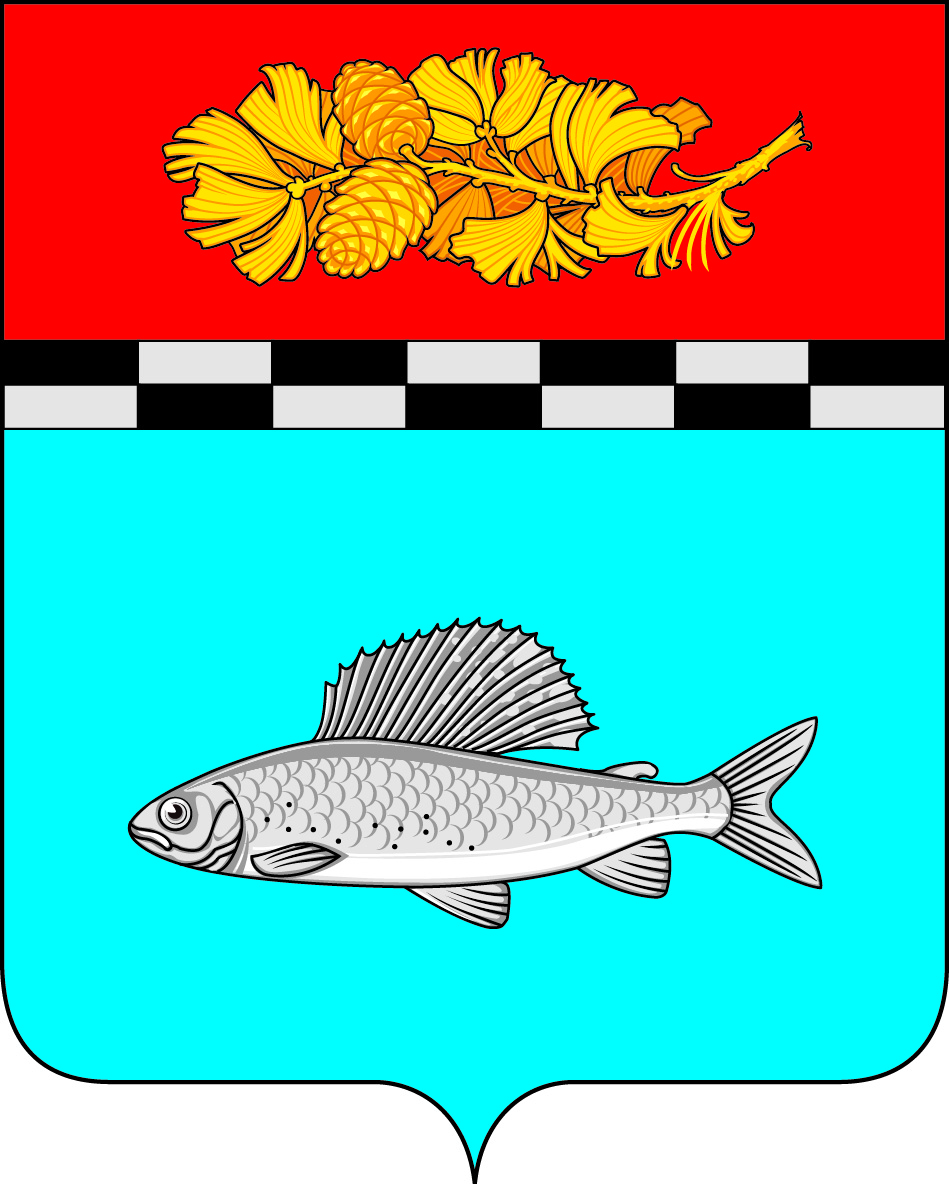 АДМИНИСТРАЦИЯ УЛЬКАНСКОГО ГОРОДСКОГО ПОСЕЛЕНИЯКАЗАЧИНСКО-ЛЕНСКОГО МУНИЦИПАЛЬНОГО РАЙОНАИРКУТСКОЙ ОБЛАСТИПОСТАНОВЛЕНИЕ19 декабря  2019 г.                                                                                              № 591п. УльканОб установлении тарифов на горячую воду  для ООО «ИнвестЭнерго», обеспечивающего горячее водоснабжение с использованием   закрытой системы теплоснабжения (горячего водоснабжения) на территории Ульканского городского поселенияВ соответствии  с Федеральным законом от 7 декабря 2011 № 416-ФЗ «О водоснабжении и водоотведении», постановлением Правительства РФ от 13 мая  2013г. № 406 «О государственном регулировании тарифов в сфере водоснабжения и водоотведения», Методическими указаниями по расчету регулируемых тарифов в сфере водоснабжения и водоотведения, утвержденным приказом ФСТ Российской Федерации от 27 декабря 2013г. №1746-э, утвержденным приказом службы по тарифам от 11 ноября 2019г. №  290-спр «Об установлении тарифов на тепловую энергию, поставляемую потребителям ООО «ИнвестЭнерго » (ИНН 3818048777) на территории Казачинско-Ленского района, Законом Иркутской области от 06 ноября 2012г. № 114-ОЗ «О наделении органов местного самоуправления отдельными областными государственными полномочиями в сфере водоснабжения и водоотведения», руководствуясь статьями 7, 26, 50 Устава Ульканского городского поселения Казачинско-Ленского муниципального образования Иркутской области, администрация Ульканского городского поселенияп о с т а н о в л я е т :1. Установить двухставочный тариф на горячую воду  для ООО «ИнвестЭнерго», обеспечивающего горячее водоснабжение с использованием закрытой системы теплоснабжения (горячего водоснабжения) на территории Ульканского городского поселения, согласно приложению №1.2. Тарифы, установленные в пункте 1 настоящего постановления, действуют с 01 января  2020 года по 31 декабря 2020 года.	3. Опубликовать настоящее постановление в газете «Родник» и на официальном сайте  www.admulkan.ru	4.   Контроль за исполнением настоящего постановления оставляю за собой.Глава Ульканскогогородского поселения                                                               	  А.Н. НикищенкоСогласовано:заведующий юридическим отделом ___________________ Н.Н.Старицын 
                          Приложение №1к  Постановлению  администрацииУльканского городского поселения                                                                                      от «19» декабря  2019г.  № 591Тарифы на горячую воду  для  ООО «ИнвестЭнерго», обеспечивающего горячее водоснабжение с использованием   закрытой системы теплоснабжения (горячего водоснабжения) на территории Ульканского городского поселения.Глава Ульканского городского поселения		                                       А.Н. НикищенкоНаименование регулируемой организации             ООО «ИнвестЭнерго»Период действия тарифаКомпонент на тепловую энергию, руб./ГкалКомпонент на питьевую воду, руб./м3Наименование регулируемой организации             ООО «ИнвестЭнерго»Население (с учетом НДС)Население (с учетом НДС)Население (с учетом НДС)Наименование регулируемой организации             ООО «ИнвестЭнерго»с 01.01.2020 по 30.06.20201889,8916,17 Наименование регулируемой организации             ООО «ИнвестЭнерго»Прочие потребители (без учета НДС)Прочие потребители (без учета НДС)Прочие потребители (без учета НДС)Наименование регулируемой организации             ООО «ИнвестЭнерго»с 01.01.2020 по 30.06.20202415,7238,23Наименование регулируемой организации             ООО «ИнвестЭнерго»Население (с учетом НДС)Население (с учетом НДС)Население (с учетом НДС)Наименование регулируемой организации             ООО «ИнвестЭнерго»с 01.07.2020 по 31.12.20201990,0417,02Наименование регулируемой организации             ООО «ИнвестЭнерго»Прочие потребители (без учета НДС)Прочие потребители (без учета НДС)Прочие потребители (без учета НДС)Наименование регулируемой организации             ООО «ИнвестЭнерго»с 01.07.2020 по 31.12.20202415,7238,23